ĐỀ RA THÁNG 11 – 12 Bài 1. Tìm m để phương trình có hai nghiệm phân biệt.Giải phương trình Bài 2. Từ các số  ta lập được bao nhiêu số tự nhiên có 6 chữ số mà số tự nhiên đó chia hết cho 7 và có chữ số hàng đơn vị bằng 3.Bài 3. Cho hình chóp . Gọi  là một điểm bất kì thuộc miền trong tam giác . Qua  dựng các đường thẳng song song với ; chúng cắt các mặt tương ứng , , tại . Đặt , , .  Xác định vị trí của  để  biểu thức  đạt GTNN. ĐÁP ÁNBài 1. a) Tìm m để phương trình có hai nghiệm phân biệt.b) Giải phương trình Lời giảia)   (1) (điều kiện )Đặt Phương trình trở thành:  (2) Xét hàm số . Ta có bảng biến thiên: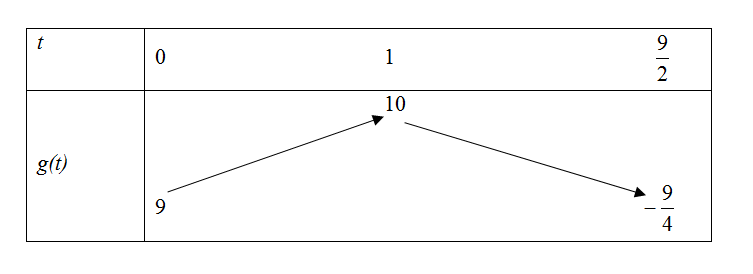 Từ Với mỗi , phương trình (*) có hai nghiệm phân biệtVới ,  phương trình (*) có nghiệm duy nhấtDo đó để phương trình ban đầu có hai nghiệm phân biệt khi và chỉ khi phương trình (2) có nghiệm duy nhất . Từ bảng biến thiên ở trên ta được . b)      Đặt: .Ta có: Với:  .Với:  Vô nghiệm.Vậy tập nghiệm phương trình là: Bài 2. Từ các số  ta lập được bao nhiêu số tự nhiên có 6 chữ số mà số tự nhiên đó chia hết cho 7 và có chữ số hàng đơn vị bằng 3.Lời giải+) Giả sử số tự nhiên có 6 chữ số chia hết cho 7 và chữ có chữ số hàng đơn vị bằng 3 là:  .+) Ta có   chia hết cho 7 khi và chỉ khi  chia hết cho 7.+) Đặt  +)  là số nguyên dương khi và chỉ khi .Khi đó ta được  là số có 5 chữ số khi   .Ta có số cách chọn ra  là số cách tạo số  chia hết cho 7 và chữ có chữ số hàng đơn vị bằng 3. Vậy số các số tự nhiên tạo được thỏa mãn yêu cầu là: là  số. Bài 3. Cho hình chóp . Gọi  là một điểm bất kì thuộc miền trong tam giác . Qua  dựng các đường thẳng song song với ; chúng cắt các mặt tương ứng , , tại . Đặt , , .  Xác định vị trí của  để  biểu thức  đạt GTNN. Lời giải.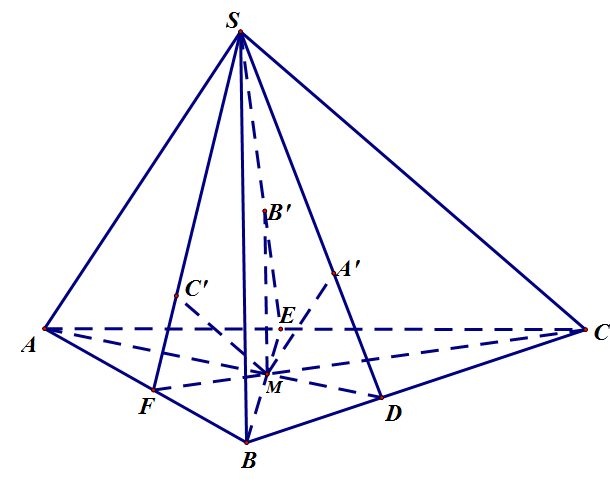 Dựng các điểm .Vì .Gọi .Mà . Vậy  là giao điểm của đường thẳng qua , song song với  và đường thẳng .Tương tự:Gọi là giao điểm của đường thẳng qua , song song với  và đường thẳng .Gọi  là giao điểm của đường thẳng qua , song song với  và đường thẳng .Theo định lí Ta-let, ta có:   .. .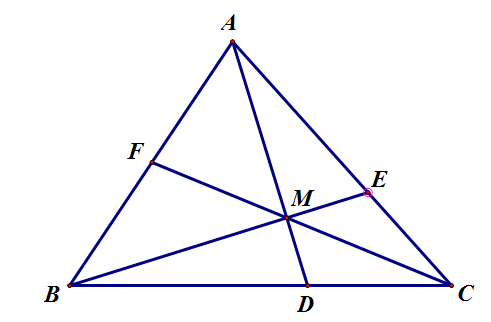 Xét tam giác , ta có: .Tương tự, ta có: ; .Suy ra:  .Áp dụng BĐT Bunhiacopxki, ta có:  .Dấu đẳng thức xảy ra  .Mà .Dựng điểm  trong tam giác  thỏa mãn hệ thức .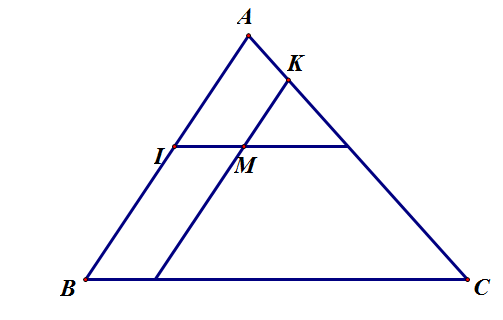 Dựng điểm  trên cạnh  sao cho   thuộc đường thẳng  qua  và song song với .Tương tự, dựng điểm  trên  sao cho   thuộc đường thẳng  qua  và song song với .Vậy .